TURNIEJ NA 4 BRAMKILISTA ZGŁOSZENIOWA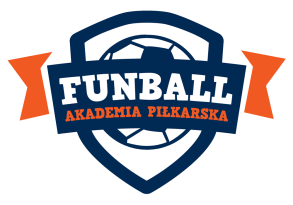 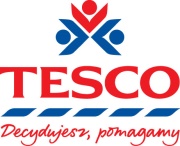 NAZWA ZESPOŁU:    ………………………………………………..UDZIAŁ W TURNIEJU W KATEGORII: ………………………….SKŁAD:Akceptuję regulamin turnieju na 4 bramki. Biorę pełną odpowiedzialność za w/w zawodników. Dzieci są zdrowe i nie ma przeciwwskazań do ich udziału w Turnieju na 4 bramki organizowanego przez Stowarzyszenie Akademii Piłkarskiej Funball w dniu 2/3 wrzesień 2017r.OPIEKUN                 …….………………………………………DRUGI OPIEKUN	……………………………………….…….TEL. KONTAKTOWY: …………………………………………..IMIĘ I NAZWISKO UCZESTNIKADATA URODZENIANR NA KOSZULCE